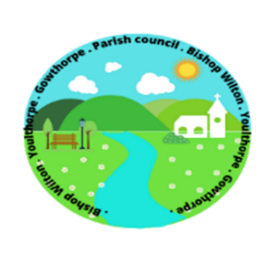 Parish Council of Bishop WiltonYou are hereby summoned to a Meeting of Bishop Wilton Parish Council, to be held on Monday 25th July 2022 at 7.00pm at Bishop Wilton Village Hall.If you are unable attend, please forward your apologies.THIS IS AN OPEN MEETING AND MEMBERS OF THE PRESS AND PUBLIC ARE WELCOME TO ATTEND.The items to be discussed are detailed below.  Parish Council Agenda itemsChairman’s Welcome and Apologies. Code of Conduct: To receive Declaration of Interests from members on any items on the agendaPecuniarynon-pecuniary granting of dispensations  Open Forum: To resolve that the meeting be temporarily suspended to allow for a period of public participation. Minutes: To adopt minutes of the meeting held on the 27th June 2022 as a correct record.  Ward Councillor’s Report.Matters Arising:  update on outstanding items from previous meeting. update on tree planting project, feedback from survey on public participation, and to agree to criteria  to apply for funding from Humber ForestUpdate on Jubilee Funding and to agree finalisation of end of project reportUpdate on request for volunteers to form a Community Speedwatch GroupFinance:To approve accounts and bank reconciliation to dateTo approve payment as per schedule 2To approve and agree change of signatories for bank mandateTo agree outstanding payment for bunting £44Community Issues: councillors to report any relevant issues to the council.To discuss and formulate options for renewable energy installation within the conservation areaUpdate on Bishop Wilton Community Trust – Cllr HaywoodUpdate on Poor Lands Trust – Cllr RigbyTo discuss and agree on implementation of hybrid council meetingsTo discuss and agree on village projects for Halloween and Christmas plus procurement of Christmas Tree.Correspondence: to note the correspondence received since last meeting. Letter from Cllr Briggs re Reforming our Fire and Rescue Service white paperNALC  Short Term Holiday Lets Policy ConsultationUpdate on parish council web siteAgenda item requests for next meeting. Planning Applications for consideration and commentsPlanning Application 22/02169/TCAProposal: Remove 1 no conifer tree as it is covering a large area of lawn and is shading the neighbour’s garden. Remove 8 no holly trees as they are growing next to each other. Remove 1 no conifer tree as it is obstructing the light entering the house and is also overlooking the neighbour’s gardenLocation: Cordwainer, 90 Main Street, Bishop Wilton, YO42 1SPApplicant: Mr I jonesApplication Type: Tree Works in a conservation area.Planning Application 22/01145/OUTProposal: OUTLINE – Erection of 2 dwellings following the demolition of an existing welling and               outbuildings (All matters reserved) [Amended plans and description]Location: Lal Koor Park Lane Bishop Wilton YO42 1SSApplicant: Ms J FosterApplication Type: Outline Planning and the roof and gardens of The Lowlands house and decrease Planning Application 22/02231/TCAProposal: Carry out pruning work to the west elevation of trees Group (G1) chestnut, ash, copper beech, chestnut and lime tree. Due to overhanging branches  and the roof and gardens of The Lowlands house and decrease the risk of falling branches hitting the house and allow more light into the garden.Location: The Lowlands Vicarage Lane, Bishop Wilton, YO42 1RZApplicant: Mr C MarlowApplication Type: Tree Works in a conservation area.Signed  Sandra MorrisonSandra Morrison ( Clerk)                                                 Date:  18.07.2022